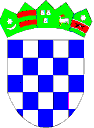 REPUBLIKA HRVATSKA          LIČKO-SENJSKA ŽUPANIJA                       G R A D   G O S P I ĆGRADONAČELNIKKLASA: 404-02/23-01/1URBROJ: 2125-1-02-23-02Gospić, 14. ožujka 2023. godine                                                                                             GRADSKO VIJEĆE GRADA GOSPIĆAPredmet: Prijedlog Odluke o planu rashoda za nabavu proizvedene dugotrajne imovine                 i dodatna ulaganja na nefinancijskoj imovini za 2023. godinu                 - na razmatranje i donošenje – dostavlja se - 	Temeljem članka 49. Statuta Grada Gospića („Službeni vjesnik Grada Gospića“ br. 7/09, 5/10, 7/10, 1/12, 2/13, 3/13 – p.t., 7/15, 1/18, 3/20, 1/21), u privitku Vam dostavljam Prijedlog Odluke o planu rashoda za nabavu proizvedene dugotrajne imovine i dodatna ulaganja na nefinancijskoj imovini za 2023. godinu, na razmatranje i donošenje.Obrazloženje:Zakonska osnova za donošenje Plana rashoda za nabavu proizvedene dugotrajne imovine i dodatna ulaganja na nefinancijskoj imovini za 2023. godinu sadržana je u odredbi članka 143. Zakona o odgoju i obrazovanju u osnovnoj i srednjoj školi ("Narodne novine" br.  87/08, 86/09, 92/10, 105/10, 90/11, 5/12, 16/12, 86/12, 126/12-p.t., 94/13, 152/14, 07/17, 68/18, 98/19, 64/20 i 151/22) i točki II. Odluke o kriterijima i mjerilima za utvrđivanje bilančnih prava za financiranje minimalnog financijskog standarda javnih potreba osnovnog školstva u 2023. godini ("Narodne novine" br. 8/23) (u daljnjem tekstu Odluka) koja je donesena na sjednici Vlade RH održanoj 20. siječnja 2023. godine.Navedenom Odlukom u državnom proračunu između ostalog osiguravaju se sredstva za rashode za nabavu proizvedene dugotrajne imovine i dodatna ulaganja na nefinancijskoj imovini u osnovnom školstvu za 2023. godinu, Gradu Gospiću utvrđena su sredstva  u visini od 60.962,00 eura. Gradsko vijeće Grada Gospića temeljem točke V. Odluke Vlade dužno je donijeti vlastitu odluku o kriterijima, mjerilima i načinu financiranja decentraliziranih funkcija osnovnog školstva za 2023. godinu u okviru bilanciranih sredstava i po namjenama utvrđenim u Odluci Vlade. Osnovne škole su dostavile svoje Planove rashoda za nabavu proizvedene dugotrajne imovine i dodatna ulaganja na nefinancijskoj imovini za 2023. godinu po prioritetima ulaganja, na temelju dostavljenih Planova stvorena je osnova za odlučivanje o ulaganjima za svaku pojedinu Osnovnu školu. Rashodi za nabavu proizvedene dugotrajne imovine i dodatna ulaganja na nefinancijskoj imovini, sukladno Računskom planu za proračunsko računovodstvo, odnose se na skupinu 42 – Rashodi za nabavu proizvedene dugotrajne imovine i skupinu 45 – Rashodi za dodatna ulaganja na nefinancijskoj imovini.Rashode za nabavu proizvedene dugotrajne imovine i dodatna ulaganja na nefinancijskoj imovini gradovi planiraju i troše na osnovi Plana rashoda za nabavu proizvedene dugotrajne imovine i dodatna ulaganja na nefinancijskoj imovini za 2023. godinu, u kojem se planiraju kapitalni projekti osnovnog školstva koji će se realizirati tijekom 2023. godine.Osnovna škola Dr. Franje Tuđmana Lički Osik obratila se Gradskom upravnom odjelu za samoupravu i upravu sa zahtjevom za prenamjenu financijskih sredstava u iznosu od 11.205,00 € iz skupine 42 i 45 prema ekonomskoj klasifikaciji u skupinu 32.Navedeni zahtjev za prenamjenu financijskih sredstava ne utječe na ukupna utvrđena financijska sredstva sukladno Odluci Vlade RH, o kriterijima i mjerilima za utvrđivanje bilančnih prava za financiranje minimalnog financijskog standarda javnih potreba osnovnog školstva u 2023. godini nego na raspodjelu unutar ekonomske klasifikacije unutar skupina 32 i skupina 42 i 45. Sredstva za nabavu proizvedene dugotrajne imovine i dodatna ulaganja na nefinancijskoj imovini u osnovnom školstvu za 2023. godinu nakon prenamjene iznose 49.757,00 eura. Plan rashoda za nabavu proizvedene dugotrajne imovine i dodatna ulaganja na nefinancijskoj imovini sadržava kapitalne projekte u osnovnim školama kojima je Grad Gospić osnivač.Planom su utvrđeni sljedeći kapitalni projekti:- u Osnovnoj školi dr. Jure Turića, Gospić decentralizirana sredstva u iznosu od 39.215,00 eura  se planiraju utrošiti na  sanaciju sanitarnih čvorova, popravak krova i oluka zgrade Matične škole u Gospiću, uređenje okoliša zgrade Matične škole, nabavu računala i računalne opreme (program kontrola pristupa i evidencija radnog vremena), nabavu uredskog namještaja (klupe, stolice, tapecirane stolice), nabavu knjiga za lektiru  kao i nabavu strojeva za potrebe uređenja okoliša škole (kosilica);- u Osnovnoj školi dr. Franje Tuđmana Lički Osik, Lički Osik decentralizirana sredstva u iznosu od 2.500,00 eura planiraju se utrošiti za nabavu  opreme (trimer, bušilica i hladnjak);- u Osnovnoj školi dr. Ante Starčević Pazarište Klanac, Klanac iz decentraliziranih sredstava u iznosu od 8.042,00 eura se planiraju utrošiti za nabavu i ugradnju trakastih zavjesa u prostorijama PŠ D. Pazarišta, nabavu i ugradnju unutarnje stolarije u MŠ Klanac (unutarnja vrata na učionicama), nabavu i ugradnju interaktivne ploče u MŠ Klanac kao i nabavu nastavnih sredstava i pomagala za izvođenje nastave kemije, tehničke kulture, tjelesne i zdravstvene kulture.Slijedom prethodno navedenog, predlaže se Gradskom vijeću Grada Gospića donošenje  Odluke o planu rashoda za nabavu proizvedene dugotrajne imovine i dodatna ulaganja na nefinancijskoj imovini za 2023. godinu.S poštovanjem,Privitak: Prijedlog Odluke Na temelju točke II. i V. Odluke o kriterijima i mjerilima za utvrđivanje bilančnih prava za financiranje minimalnog financijskog standarda javnih potreba osnovnog školstva u 2023. godini („Narodne novine“ br. 8/23) i članka 33. Statuta Grada Gospića („Službeni vjesnik Grada Gospića“ br. 7/09, 5/10, 7/10, 1/12, 2/13, 3/13 – p.t., 7/15, 1/18, 3/20 i 1/21), Gradsko vijeće Grada Gospića na sjednici održanoj dana ________ 2023. godine, donijelo jeODLUKUo planu rashoda za nabavu proizvedene dugotrajne imovine i dodatna ulaganja na nefinancijskoj imovini za 2023. godinuI.Ovom Odlukom donosi se plan rashoda za nabavu proizvedene dugotrajne imovine i dodatna ulaganja na nefinancijskoj imovini za 2023. godinu u visini od 49.757,00 eura, kojim se utvrđuju kapitalni projekti u osnovnim školama kojima je Grad Gospić osnivač.II.	Plan rashoda za nabavu proizvedene dugotrajne imovine i dodatna ulaganja na nefinancijskoj imovini za 2023. godinu čine:III.	Postupci nabave pri realizaciji sredstava iz ove Odluke provode se sukladno Zakonu o javnoj nabavi.IV.Ova Odluka stupa na snagu dan nakon dana objave u "Službenom vjesniku Grada Gospića".   PREDSJEDNICA GRADSKOG VIJEĆAGRADA GOSPIĆAAna-Marija Zdunić, mag.iur., v.r.Naziv osnovneProjektSredstva za 2023.školeOsnovna škola  dr. Jure Turića, GospićSanacija sanitarnih  čvorova7.000,00 €Sanacija krova i oluka 5.000,00 €Uređenje okoliša škole7.908,40 €Sanacija parketa u učionicama2.654,46 €Nabava knjiga (lektira za školsku knjižnicu)3.318,07 €Nabava računala i računalne opreme (program kontrola pristupa i evidencija radnog vremena)5.000,00 €Nabava uredskog namještaja (stolice, klupe, tapecirane stolice)5.972,53 €Nabava  strojeva (kosilica)2.361,54 €Osnovna škola dr. Franje Tuđmana Lički Osik, Lički OsikNabava opreme (trimer, bušilica i hladnjak)2.500,00 €Osnovna škola dr. Ante Starčević Pazarište Klanac, KlanacNabava  i ugradnja trakastih zavjesa u PŠ Donje Pazarište1.000,00 €Nabava i ugradnja unutarnje stolarije u MŠ Klanac (unutarnja vrata na učionicama)3.980,00 €Nabava  i ugradnja interaktivne ploče u MŠ Klanac1.990,00 €Nabava nastavnih sredstava i pomagala za izvođenje nastave kemije, tehničke kulture, tjelesne i zdravstvene kulture1.072,00 €UKUPNO:               49.757,00 € 